Муниципальное бюджетное учреждение дополнительного образования «Детско-юношеская спортивная школа №1» городского округа «город Якутск»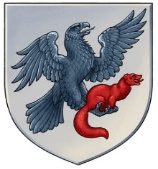 «Дьокуускай куорат» куораттааҕы уокуругун«1 нүɵмэрдээх оҕо спортивнай оскуолата»эбии үɵрэхтээhиҥҥэмуниципальнай бюджет тэрилтэтэ «Дьокуускай куорат» куораттааҕы уокуругун«1 нүɵмэрдээх оҕо спортивнай оскуолата»эбии үɵрэхтээhиҥҥэмуниципальнай бюджет тэрилтэтэ 677000, г. Якутск, ул. Дзержинского 5, тел/факс. (4112)34-14-62, тел. (4112)42-01-05, e-mail: dush1ykt@mail.ruОКПО 55672324                       ОГРН 1021401067687                       ИНН 1435124451                       КПП  143501001     677000, г. Якутск, ул. Дзержинского 5, тел/факс. (4112)34-14-62, тел. (4112)42-01-05, e-mail: dush1ykt@mail.ruОКПО 55672324                       ОГРН 1021401067687                       ИНН 1435124451                       КПП  143501001     677000, г. Якутск, ул. Дзержинского 5, тел/факс. (4112)34-14-62, тел. (4112)42-01-05, e-mail: dush1ykt@mail.ruОКПО 55672324                       ОГРН 1021401067687                       ИНН 1435124451                       КПП  143501001     677000, г. Якутск, ул. Дзержинского 5, тел/факс. (4112)34-14-62, тел. (4112)42-01-05, e-mail: dush1ykt@mail.ruОКПО 55672324                       ОГРН 1021401067687                       ИНН 1435124451                       КПП  143501001     от                  2017  г.                                                                                                                   г.  ЯкутскПРИКАЗ№____«О создании постоянной комиссиипо установлению стажа работы»ПРИКАЗЫВАЮ:1.  Создать постоянно действующую комиссию по установлению стажа работы для начисления надбавок за выслугу лет.2.    Утвердить состав комиссии:         Председатель комиссии – Черов В.Г         Члены комиссии:         - Качановская О.Е.         - Романова Л.А         - Николаев П.П        3.     Комиссии установить стаж работы вновь принятых работников для начисления надбавок за выслугу лет.Директор                                                               Черов В.Гот                  2017  г.                                                                                                                   г.  ЯкутскПРИКАЗ№____«О создании постоянной комиссиипо установлению стажа работы»ПРИКАЗЫВАЮ:1.  Создать постоянно действующую комиссию по установлению стажа работы для начисления надбавок за выслугу лет.2.    Утвердить состав комиссии:         Председатель комиссии – Черов В.Г         Члены комиссии:         - Качановская О.Е.         - Романова Л.А         - Николаев П.П        3.     Комиссии установить стаж работы вновь принятых работников для начисления надбавок за выслугу лет.Директор                                                               Черов В.Гот                  2017  г.                                                                                                                   г.  ЯкутскПРИКАЗ№____«О создании постоянной комиссиипо установлению стажа работы»ПРИКАЗЫВАЮ:1.  Создать постоянно действующую комиссию по установлению стажа работы для начисления надбавок за выслугу лет.2.    Утвердить состав комиссии:         Председатель комиссии – Черов В.Г         Члены комиссии:         - Качановская О.Е.         - Романова Л.А         - Николаев П.П        3.     Комиссии установить стаж работы вновь принятых работников для начисления надбавок за выслугу лет.Директор                                                               Черов В.Гот                  2017  г.                                                                                                                   г.  ЯкутскПРИКАЗ№____«О создании постоянной комиссиипо установлению стажа работы»ПРИКАЗЫВАЮ:1.  Создать постоянно действующую комиссию по установлению стажа работы для начисления надбавок за выслугу лет.2.    Утвердить состав комиссии:         Председатель комиссии – Черов В.Г         Члены комиссии:         - Качановская О.Е.         - Романова Л.А         - Николаев П.П        3.     Комиссии установить стаж работы вновь принятых работников для начисления надбавок за выслугу лет.Директор                                                               Черов В.Г